2. Funeral for animals This project involves the incineration of animals so that they have the same treatment and the same end as the people. We want your relatives to say goodbye to them with dignity and they can keep their ashes. Right now, more than 11.5 million Spaniards have a pet in their home.The goal is for animals to have a place to rest after death.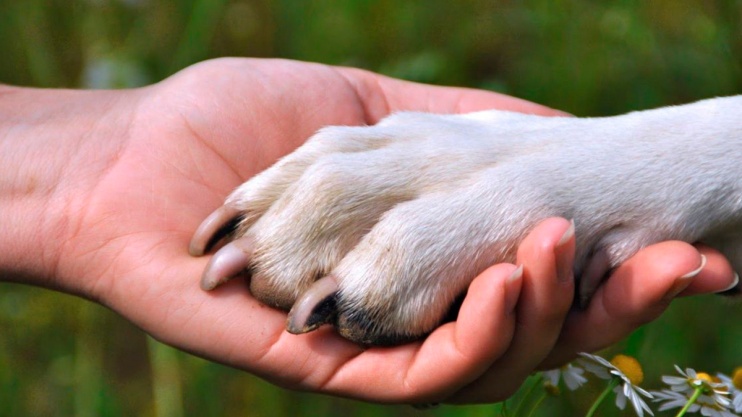 